Fun at home: Literacy and Numeracy activities # ScottishAttainmentChallenge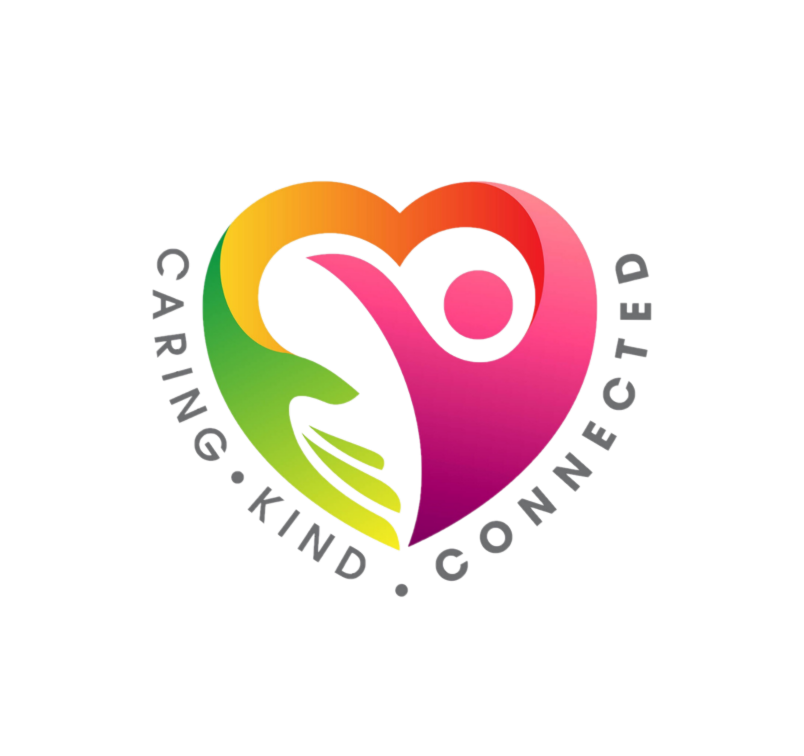 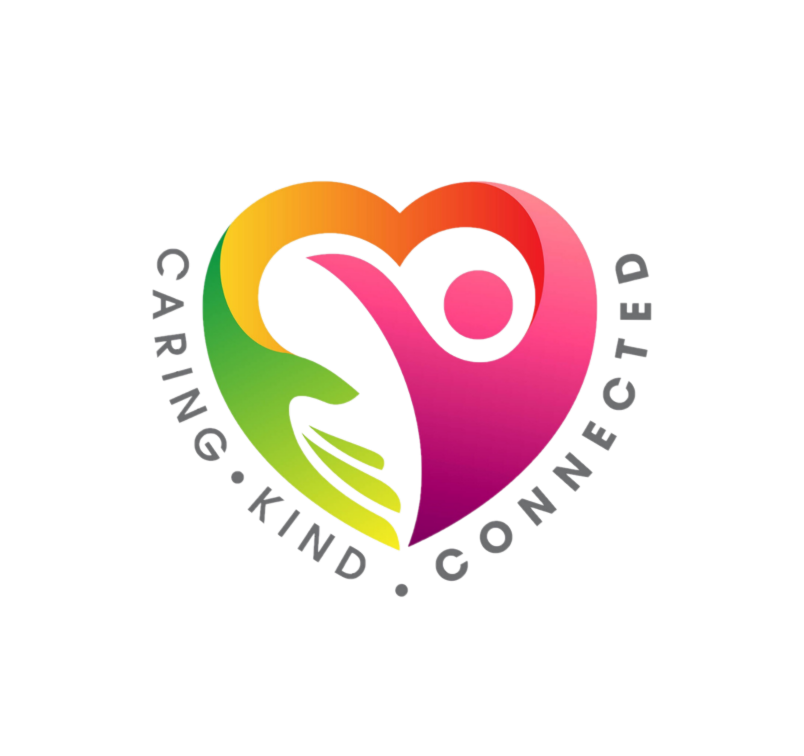 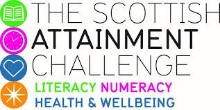 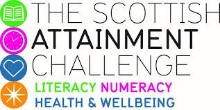 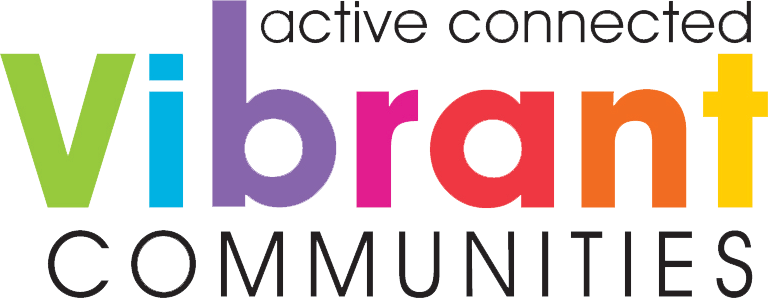 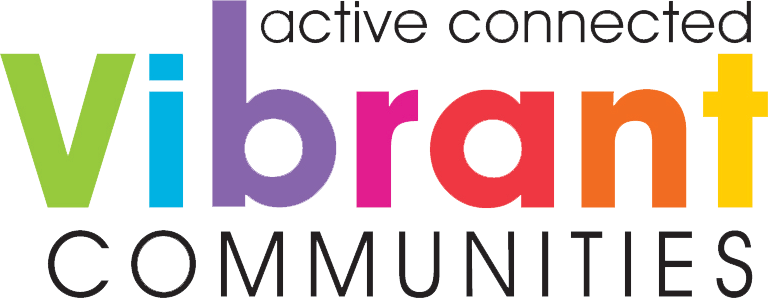 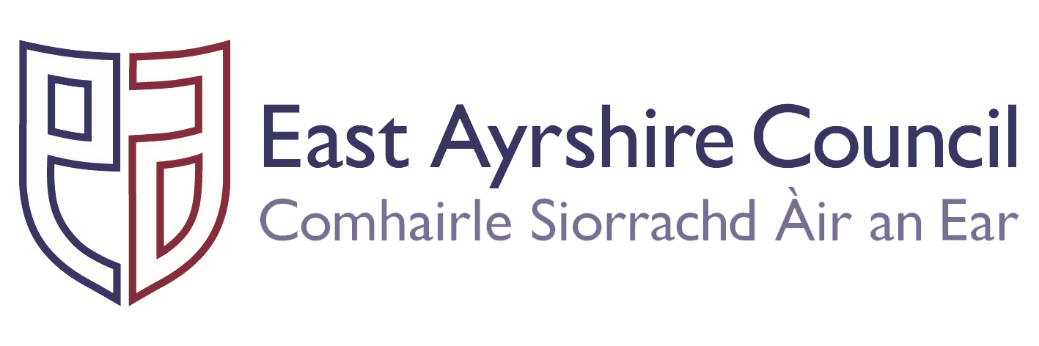 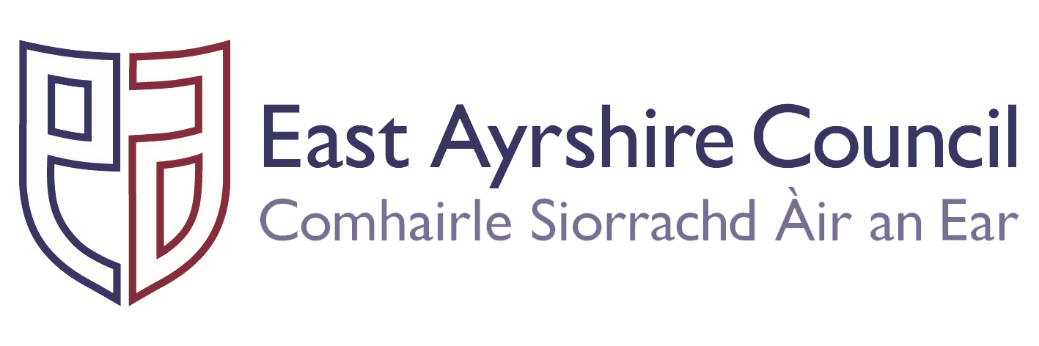 #Family and Youth Literacies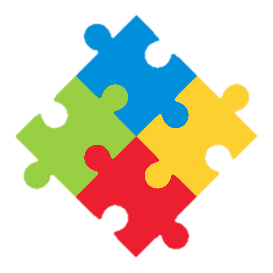 Activity: Table Football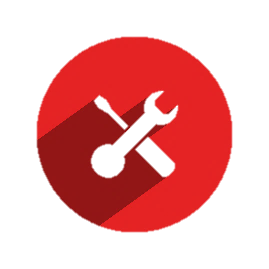                                    You will need: a box or crate, clothes                pegs, round wooden spars, small                light ball (table tennis ball is best)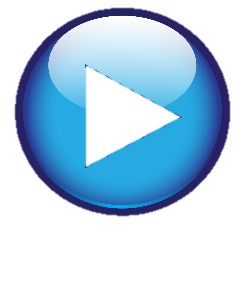                 How to play: Using the picture to                guide you, cut holes in the crate or                 box, put the spars through the holes, next attach the pegs to the spars to make the players and finally, cut a hole at each end of the box to make the goals. You can personalise your game in the colours of your favourite team. Put the ball in play and you are ready for kick off  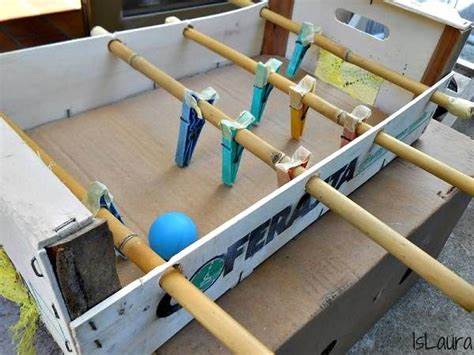 